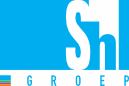 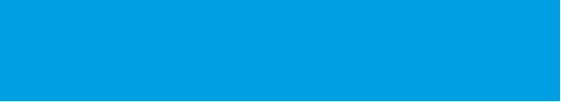             Leerdoelen					Spirometrie in de huisartsenpraktijkDe cursus spirometrie heeft als doel huisartsen, praktijkondersteuners en doktersassistenten op te leiden in het interpreteren en beoordelen van een goed uitgevoerde Spirometrie. Met voldoende kennis op het gebied van Astma/COPD en deze vaardigheden zijn de deelnemers na afloop van de cursus zelf in staat om een passend behandelbeleid uit te zetten.Audit / hercertificeringTijdens de audit wordt er gekeken naar de uitvoering van spirometrie; is er sprake van een acceptabele curve en reversibiliteit conform spirometrische richtlijnen ATS/ERS 2005, zijn de juiste parameters zichtbaar en werkt men met de juiste eenheden.Daarnaast zijn het aantal uitgevoerde longfuncties per jaar (minimaal 80) en het op orde hebben van de randvoorwaarden ijking, logboek en hygiëne van belang.Bij hercertificeringIs er sprake van een acceptabele curve en reversibiliteit conform spirometrische richtlijnen ATS/ERS 2005. De juiste parameters zijn zichtbaar en de deelnemer werkt met de juiste eenheden.Voert de deelnemer jaarlijks minimaal 80 longfuncties uit.Zijn de randvoorwaarden ijking, logboek en hygiëne in de huisartsenpraktijk op orde. 